НОВОСТИ СПОРТА и ВФСК ГТО  Верхнехавского района 3 ноября 2023 в МБУ ФОК Дворец спорта Хава прошли зональные соревнования XXII Спартакиады ВО по бадминтону.1 место - Хохольский район2 место - Верхнехавский район3 место - Рамонский район4 место - г. Нововоронеж5 место - Нижнедевицк6 место - Новоусманский район7 место - Панинский район2 команды вышли в финал это Хохольский и Верхнехавский районы. январь 2024 года.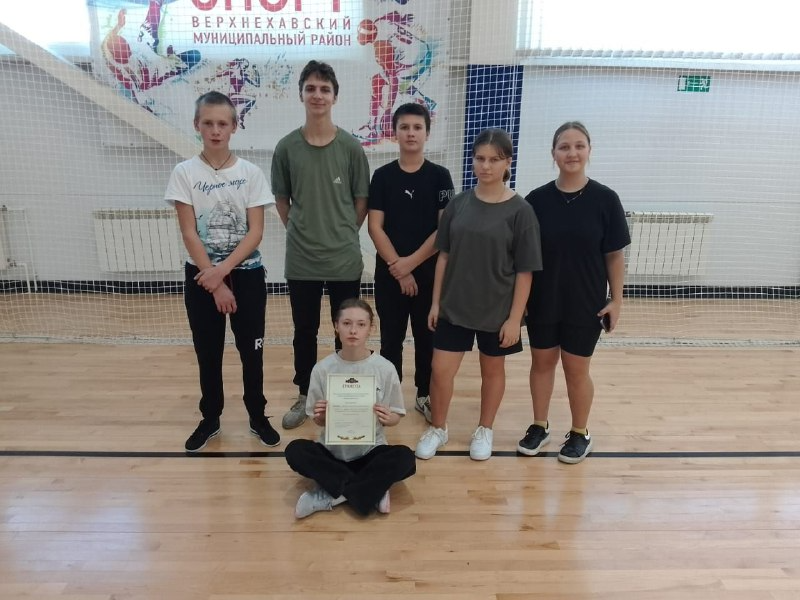 